ProgramTitle	                                                                               Composer		Year-YearTitle	                                                                               Composer		Year-YearTitle	                                                                               Composer		Year-YearTitle	                                                                               Composer		Year-YearTitle	                                                                               Composer		Year-YearTitle	                                                                               Composer		Year-YearTitle	                                                                               Composer		Year-YearTitle	                                                                               Composer		Year-Year.PROGRAM NOTESPROGRAM NOTES (If needed)The Marshall University School of Music is grateful for the support of many families and individuals who help to make our school strong and vibrant. If you would like to support the School of Music through a donation and assist with student scholarships, academic travel for students and ensembles, or general support of our music programs please contact:College of Arts and MediaSMH 158/304-696-6433music@marshall.edu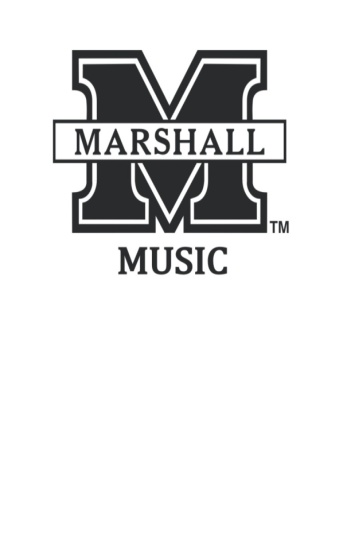 School of Music presentsProgram NameArtist Name, instrumentDay, Month Date, YearLocationTimeThis program is presented by the College of Arts and Media through the School of Music, with the support of student activity funds. For more information about this or other music events, please call (304) 696-3117, or view our website at www.marshall.edu/music.